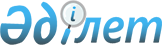 Жітіқара теміржол станциясының ауданында орналасқан № 1, № 2 ұңғымаларының учаскесінде шаруашылық-ауыз су тартудың санитарлық қорғау аймақтарын белгілеу туралы
					
			Күшін жойған
			
			
		
					Қостанай облысы әкімдігінің 2012 жылғы 11 қазандағы № 445 қаулысы. Қостанай облысының Әділет департаментінде 2012 жылғы 31 қазанда № 3862 тіркелді. Күші жойылды - Қостанай облысы әкімдігінің 2022 жылғы 28 сәуірдегі № 181 қаулысымен
      Ескерту. Күші жойылды - Қостанай облысы әкімдігінің 28.04.2022 № 181 қаулысымен (алғашқы ресми жарияланған күнінен кейін күнтізбелік он күн өткен соң қолданысқа енгізіледі).
      Қазақстан Республикасының 2003 жылғы 9 шілдедегі Су кодексінің 39, 117-баптарына, "Қазақстан Республикасындағы жергілікті мемлекеттік басқару және өзін-өзі басқару туралы" Қазақстан Республикасының 2001 жылғы 23 қаңтардағы Заңының 27-бабына сәйкес Қостанай облысының әкімдігі ҚАУЛЫ ЕТЕДІ:
      Ескерту. Қаулының кіріспесіне өзгеріс енгізілді – Қостанай облысы әкімдігінің 14.03.2016 № 116 қаулысымен (алғашқы ресми жарияланған күнінен кейін күнтізбелік он күн өткен соң қолданысқа енгізіледі).


      1. Қосымшаға сәйкес Жітіқара теміржол станциясының ауданында орналасқан № 1, № 2 ұңғымалардың учаскесінде шаруашылық-ауыз су тартудың санитарлық қорғау аймақтары белгіленсін.
      2. Осы қаулы алғаш ресми жарияланғаннан кейін күнтізбелік он күн өткен соң қолданысқа енгізіледі.
      КЕЛІСІЛДІ:
      "Қазақстан Республикасы Денсаулық
      сақтау министрлігі Мемлекеттік
      санитарлық-эпидемиологиялық
      қадағалау комитетінің Қостанай
      облысы бойынша департаменті"
      мемлекеттік мекемесі директорының
      міндетін атқарушы
      ___________________ Ю. Севостьянов
      "Қазақстан Республикасы Ауыл
      шаруашылығы министрлігі Су
      ресурстары комитетінің Су
      ресурстарын пайдалануды реттеу
      және қорғау жөніндегі Тобыл-Торғай
      бассейндік инспекциясы" мемлекеттік
      мекемесінің бастығы
      ____________________ Г. Оспанбекова Жітіқара теміржол станциясының ауданында
орналасқан № 1, № 2 ұңғымаларының учаскесінде
шаруашылық-ауыз су тартудың санитарлық
қорғау аймақтары
      Ескерту: "Қостанай облысы, Жітіқара ауданы. Жітіқара теміржол станциясының ауданында орналасқан 1 және 2 ұңғымаларының учаскесінде санитарлық қорғау аймақтарының белдеулер мөлшелерін негіздеу" жобасының картографиялық материалында санитарлық қорғау аймақтарының шекаралары көрсетілген.
      (Тапсырыс беруші "Теміржолсу-Қостанай" жауапкершілігі шектеулі серіктестігі)
					© 2012. Қазақстан Республикасы Әділет министрлігінің «Қазақстан Республикасының Заңнама және құқықтық ақпарат институты» ШЖҚ РМК
				
      Облыс әкімі

Н. Садуақасов
Әкімдіктің
2012 жылғы 11 қазандағы
№ 445 қаулысына қосымша
Су тарту
көзінің
атауы
Санитарлық қорғау аймақтарының мөлшерлері
Санитарлық қорғау аймақтарының мөлшерлері
Санитарлық қорғау аймақтарының мөлшерлері
Санитарлық қорғау аймақтарының мөлшерлері
Санитарлық қорғау аймақтарының мөлшерлері
Санитарлық қорғау аймақтарының мөлшерлері
Су тарту
көзінің
атауы
І - белдеу
І - белдеу
ІІ - белдеу
ІІ - белдеу
ІІІ - белдеу
ІІІ - белдеу
Су тарту
көзінің
атауы
Шекарасы
Ауданы
Шекарасы
Ауданы
Шекарасы
Ауданы
№ 1, № 2
ұңғымалар
Радиусі -
әр
ұңғыманың
айналасында
50 метр
1,57
гектар
Ұзындығы
– 525,4
метр
Барынша
ені –
152,4
метр
36,1
гектар
Радиусі -
әр
ұңғыманың
айналасында
1000 метр
314
гектар